Mini Mustang Preschool announces…… openings for 2018-2019!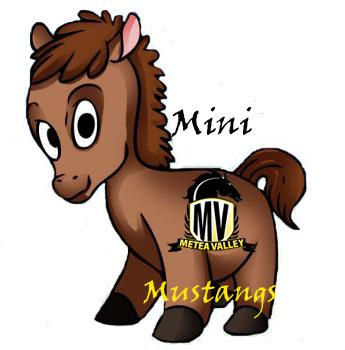 Metea Valley High School is proud to offerThe Mini Mustang Preschoolto our teachers & local families for the 2018-2019 school year.The Mini Mustang Preschool is a lab-class offered to high school juniors and seniors who are exploring teaching as a career.  The high school students develop lesson plans for 3 & 4 year olds that teach curricular subjects using age-appropriate teaching techniques.  Preschoolers participate in activities that are planned around a weekly theme, while they explore different learning centers.The preschool meets three days a week from approximately 9:20-11:30 a.m.  Mini Mustang Preschool is for children:Who are 3 years old by September 1st Who are toilet trained Who are not regularly attending any other preschool program Whose family lives or works within Indian Prairie School District boundaries Who fulfill the IL State Medical RequirementsRegistration is open for the 2018-2019 school year!http://mvhs.ipsd.org/Subpage.aspx?id=399 or call (630) 375-5900 ext. 4376